PRE KINDER A-BGUIA N°3			OBJETIVO: Ejercitar patrones motores básicos.SIEMPRE SUPERVISADO POR UN ADULTO. TIEMPO TOTAL 30 MINUTOS. 2 VECES POR SEMANA.EN UN ESPACIO QUE EL NIÑO NO SE GOLPEE Y NO RESBALEEXPLICAR, DEMOSTRAR Y EJECUTAR ACOMPAÑANDO CADA ACTIVIDADDESPUES DE CADA ACTIVIDAD DESCANSAR, SENTADO TOCANDOSE LA PUNTA DE LOS PIES JUNTOS Y SEPARADOS. POR 1 MINUTO.CALENTAMIENTO 5 MINUTOS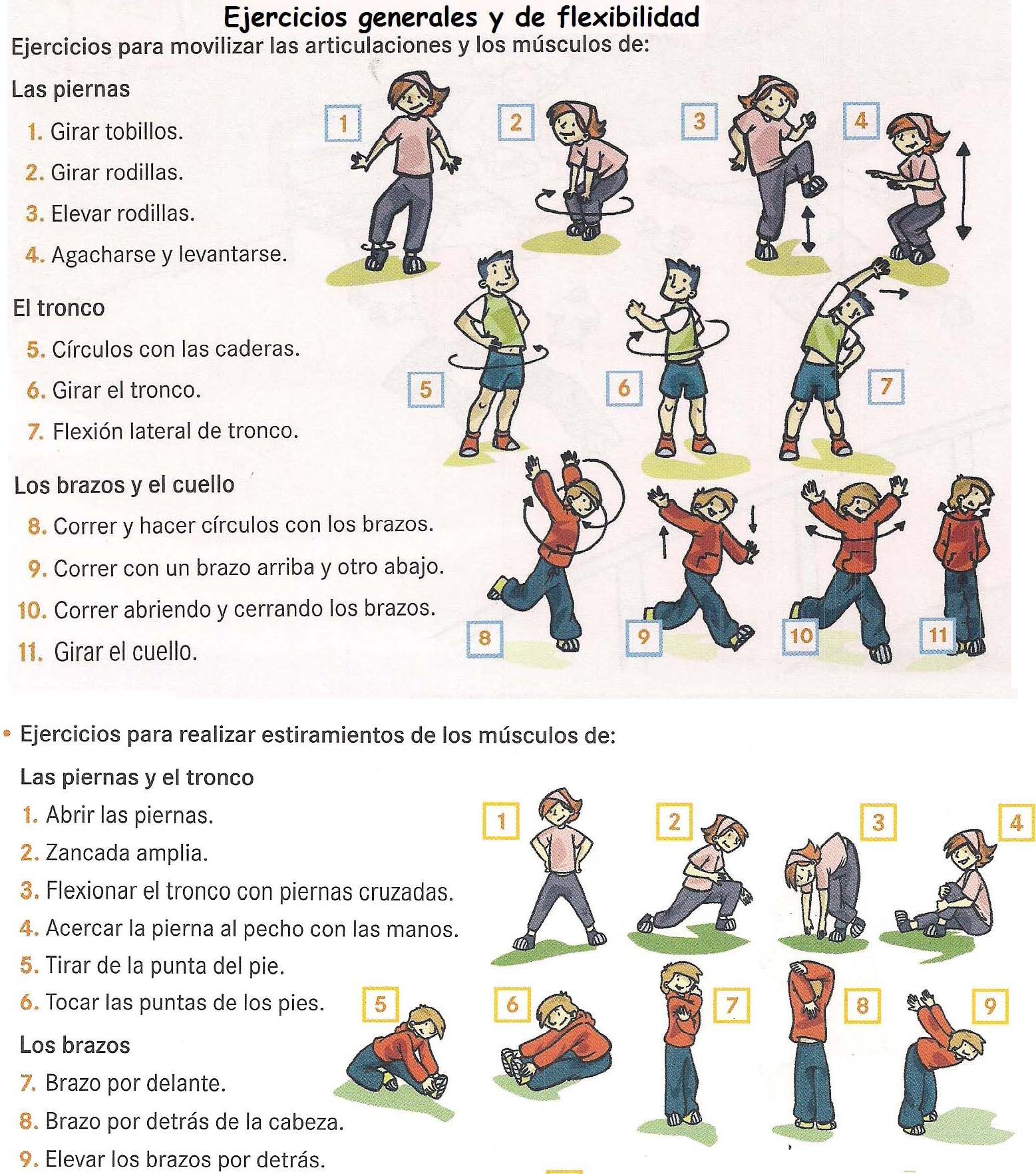 EJERCICIOS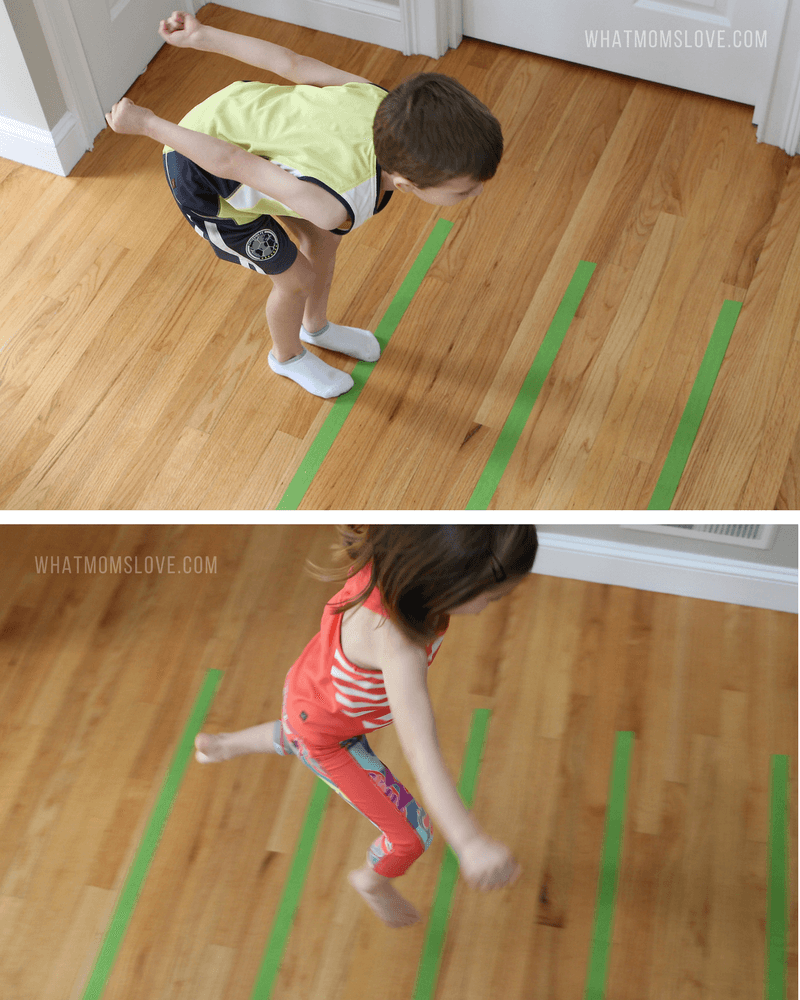 Saltar marcando el suelo con lana, cinta, papel, ranuras del piso, etc.Con dos piesCon un pieCerca, mediano y lejos.Saltar 2 líneas, 3 líneas, con carrera, etc.Realizarlo 10 veces cada tipo de salto.Observar si necesita descansar el estudiante e hidratarse.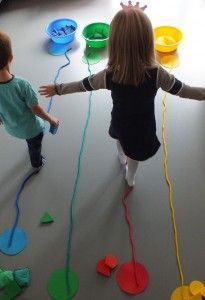 Construir con lana, pitilla, o cinta pegada en el suelo un camino con curvas para que el estudiante camine sobre él:Caminar  Hacia adelanteCaminar de ladoCaminar hacia atrás.Caminar De puntitas y con talones. 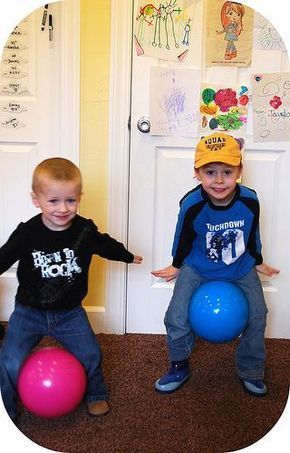 Con globos caminar de un lado al otro buscando juguetes, ud puede jugar con él niño o niña ¿Quién trae más juguetes?Se ubica una partida y a un distancia muchos juguetes en el suelo, a la señal se comienza, deben avanzar hasta los juguetes caminando con el globo entre las piernas sin romperlo y volver a la partida y dejar los juguetes de a uno.SIEMPRE DEBE EXPLICAR EL JUEGO AL NIÑO O NIÑAINDICAR LO PERMITIDODAR UNA POSIBILIDAD DE PRACTICAMOTIVAR LA SUPERACIONY CONTROLAR LA FRUSTACION CON PALABRAS “INTENTALO DE NUEVO” “TÚ PUEDES” “LO HACES BIEN” “VAS MEJORANDO”CIERREESTIRAR SOLITO SIN DOLOR POR 20 SEGUNDO CADA EJERCICIO DE ESTIRAMIENTO.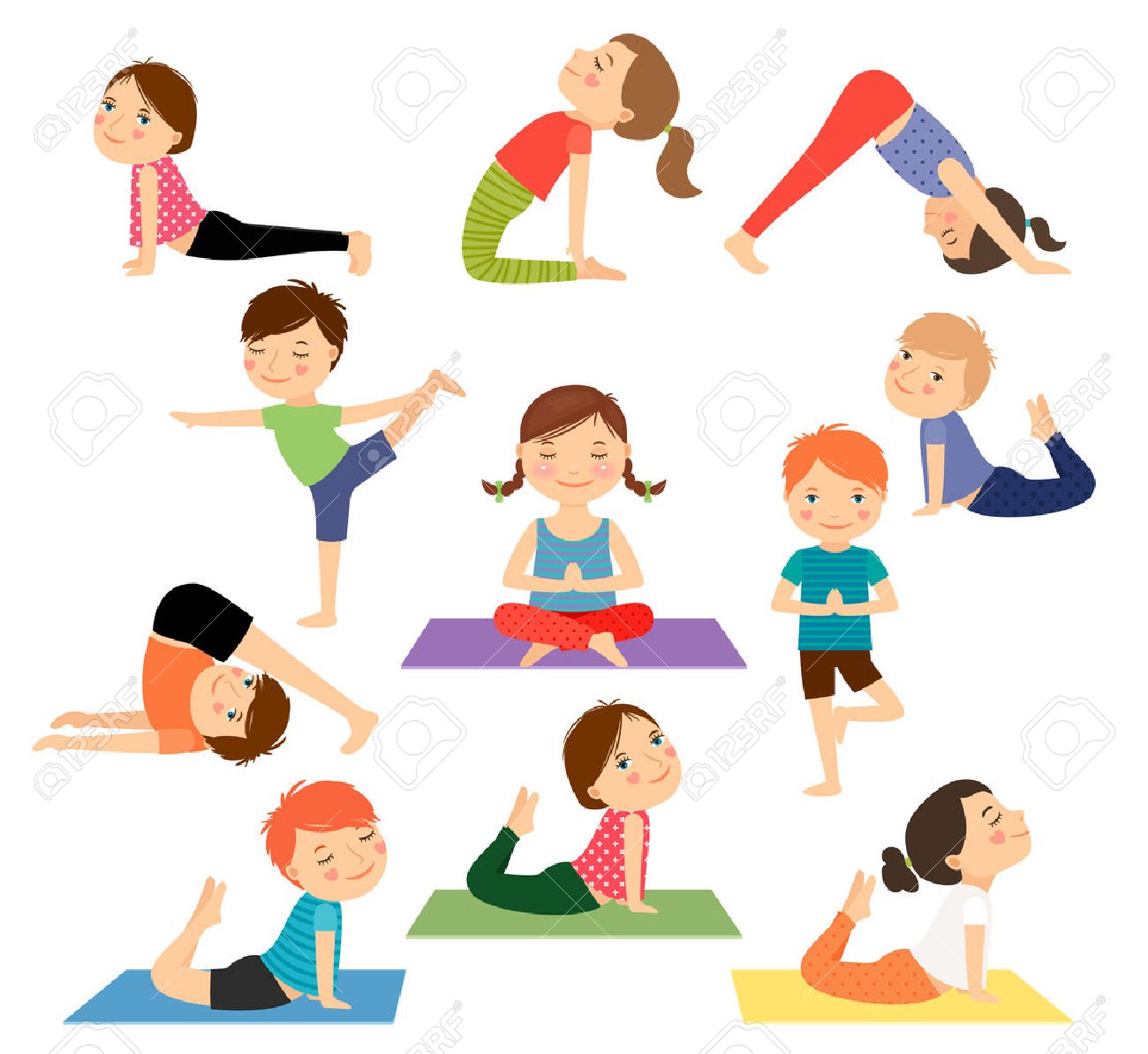 RECORDAR DAR COLACIONES DE FRUTAS, LACTEOS, FRUTOS SECOS, HUEVO DURO, BARRA DE CEREAL BAJA EN AZUCAR, ALIMENTOS SALUDABLES.MANDAR 5 FOTOS HACIENDO LOS EJERCICIOS AL CORREO kharenhg@yahoo.com con el nombre y curso del niño o niña